Θέμα: «Πρόσκληση σε  Επιμορφωτικό τηλε-Σεμινάριο στις 22.03.2022»ΣΧΕΤ:1. Π.Δ. 79/2017/άρθρο 17/παρ. 1 (όπως τροποποιήθηκε με το άρθρο 17, § 1,2,3 του                Ν. 4559/ΦΕΚ142/3‐8‐2018)2. ΦΕΚ Α 136 άρθρα 95-963. 38091/Δ4/16‐3‐2020. Διαβίβαση Οδηγιών Υλοποίησης Προγραμμάτων Εξ                 Αποστάσεως  Εκπαίδευση4. Οι περ. β΄ και γ΄ της παρ. 1 του άρθρου 29 του ν. 1566/1985 (Α’ 167)Φορείς και όργανα επιμόρφωσης των εκπαιδευτικών – Τροποποίηση του άρθρου29 του ν. 1566/1985Αγαπητές συναδέλφισσες, αγαπητοί συνάδελφοιΤο Νηπιαγωγείο Ριζαριού σε συνεργασία με το 11ο Ειδικό Νηπιαγωγείο Θεσσαλονίκης, το  12ο Ειδικό Δημοτικό Σχολείο Θεσσαλονίκης του ΑΧΕΠΑ και άλλων διακοσίων είκοσι δύο (222) Νηπιαγωγείων απ΄ όλη την Ελλάδα,  στα πλαίσια της ενδοσχολικής επιμόρφωσης, σας προσκαλεί σε επιμορφωτική συνάντηση με θέμα:         « SΤΕΜ κι εκπαιδευτική ρομποτική στην προσχολική εκπαίδευση  »18.00 - 18.15:  Χαιρετισμοί καλεσμένων και συμμετεχόντων                        Σύντομη αναφορά  για τη σημασία του όρου STEΜ 18:15 – 19.00 «Αναλύοντας και συζητώντας θέματα STEM στην προσχολική εκπαίδευση »Νίκος Φαρχαντίδης: Αναπληρωτής καθηγητής στο Τμήμα Εκπαιδευτικής και Κοινωνικής Πολιτικής του Πανεπιστημίου Μακεδονίας, επιστημονικά υπεύθυνος της Ακαδημίας Ρομποτικής του Πανεπιστημίου Μακεδονίας, διευθυντής του Π.Μ.Σ. “Επιστήμες της Αγωγής: Εφαρμογές Τεχνολογιών Πληροφορίας και Επικοινωνιών στην Εκπαίδευση και τη Διά Βίου Μάθηση” και διευθυντής του θεσμοθετημένου εργαστηρίου Εφαρμογών Πληροφορικής και Ρομποτικής στην Εκπαίδευση και την Κοινωνία.19.00 -19.20: « Εκπαιδευτική ρομποτική στο Νηπιαγωγείο» Άρης Λούβρης  είναι Μηχανικός Πληροφορικής μεταπτυχιακά εξειδικευμένος στα Νέα Δικτυακά και Υπολογιστικά Συστήματα στο Τμήμα Πληροφορικής του Πανεπιστημίου Μακεδονίας και επίσημος εκπρόσωπος της WRO HELLAS ,του οργανισμού Εκπαιδευτικής Ρομποτικής & Επιστήμης στην Ελλάδα.19.20- 19.40: «Ο Γαλαξίας μας» Ενδεικτικό βίντεο εκπαιδευτικής ρομποτικής στο Νηπιαγωγείο στα πλαίσια του διαγωνισμού εκπαιδευτικής ρομποτικής WRO HEllAS,            (έργο που απέσπασε το  βραβείο Νέων Τεχνολογιών)                                                            Ζήση Ανθή ,Νηπιαγωγός του 7ου Νηπιαγωγείου Βέροιας  ,Πιστοποιημένη Επιμορφώτρια ενηλίκων στη Νέα τεχνολογία.19.40 – 20.15 :  «Τα παιχνίδια του Ρόμπι » (Δραστηριότητες κωδικοποίησης χωρίς διαδίκτυο) Χουλιάρα Θεοδώρα ,Προϊσταμένη του 1ου Νηπιαγωγείου Φαρσάλων 20.15 -20.30 Ερωτήσεις –συζήτηση Η επιμορφωτική συνάντηση μέσω τηλεδιάσκεψης θα πραγματοποιηθεί τηνΤρίτη  22.03.2022 από τις  18.00 - 20.30.Για να συμμετέχετε θα πρέπει να ακολουθήσετε το σύνδεσμο:  https://minedu-primary.webex.com/meet/anmagkiosi                                                                 Η Προϊσταμένη                                                           του Νηπιαγωγείου Ριζαριού                                                               Άννα Μαγκιώση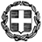 ΕΛΛΗΝΙΚΗ ΔΗΜΟΚΡΑΤΙΑΥΠΟΥΡΓΕΙΟ ΠΑΙΔΕΙΑΣ ΚΑΙ ΘΡΗΣΚΕΥΜΑΤΩΝΠΕΡΙΦΕΡΕΙΑΚΗ Δ/ΝΣΗ Π/ΘΜΙΑΣ &Δ/ΘΜΙΑΣ ΕΚΠ/ΣΗΣ ΘΕΣΣΑΛΙΑΣΝΗΠΙΑΓΩΓΕΙΟ ΡΙΖΑΡΙΟΥΤαχ. Δ/νση      : Ριζάριο Τρικάλων Ταχ. Κώδικας  : 42132Τηλέφωνο       : 2431074370e-mail:mail@nip-rizar.tri.sch.grΤρίκαλα  18/03/2022Α.Π:Φ.15/ 35Προς: Προϊστάμενους/νες  σχολικών μονάδων            που συμμετέχουν στην ενδοσχολική               επιμόρφωση. 